Проект «Взаимодействие детского сада и семьи в обучении русскоязычных детей татарскому языку»Набиуллина Светлана Рафаиловна, воспитатель. Муниципальное бюджетное дошкольное образовательное учреждение «Детский сад общеразвивающего вида №62 «Тирэк», пгт Нижняя Мактама.Актуальность: В современных условиях развития общества татарский язык становится обязательным компонентом обучения не только в школе, но и в дошкольных учреждениях. Раннее обучение татарскому языку создает прекрасные возможности для того, чтобы вызвать интерес языковому и культурному многообразию Республики Татарстан, уважение к языку и культуре татарского народа. Степень развития речи неизбежно сказывается на самоощущении ребенка, когда умение высказывать свои мысли и понимать речь окружающих влияет на его место и роль в обществе. Уровень использования языка зависит от разнообразия, глубины и правильности речевых впечатлений, которые ребенок получает с раннего детства. Поэтому так важно дать малышу полноценное языковое развитие в том возрасте, когда формируются основы личности, пробуждается интеллект. Чем младше ребенок, тем больше у него шансов овладеть вторым языком в максимально возможном объеме с естественным произношением.Основной задачей изучения татарского языка в дошкольном возрасте является формирование первоначальных умений и навыков практического владения татарским языком в устной форме.Реализуя ФГОС дошкольного образования и УМК, нужно учитывать тот факт, что у дошкольников основной вид деятельности – это игра. Новая методика по обучению татарскому языку предусматривает проведение таких игр, как сюжетно-ролевые, подвижные, хороводные, пальчиковые, настольные, театрализованные, а также интересные речевые физкультминутки.ФГОС указывает на необходимость вовлечения родителей в воспитательно-образовательный процесс, так как семья играет важную роль в усвоении ребёнком родной речи. Взрослые не в полной мере уделяют значению изучения татарского языка в семье, что в свою очередь влияет на процесс замедления познания языка. Хорошие результаты обучения появляются лишь тогда, когда согласуются усилия педагогов и родителей. Родители нашего ДОУ положительно влияют на желание детей к изучению второго языка.Цель: повышение качества знания татарского языка у детей дошкольного возраста через игровую деятельность при взаимодействии детского сада и семьи.Задачи:Формировать первоначальные умения и навыки практического владения татарским языком в устной форме.Умение формировать мотивацию учения ребенка, активизировать в речи детей слова, обозначающие предмет, признак предмета и действие.Способствовать умению составлять небольшие рассказы по серии ситуативных картинок с одним действующим лицом, сюжетной картине или из личных наблюдений ребенка.Формировать фонетико-грамматические, лексические навыки в построении речи.Научить воспринимать и понимать татарскую речь на слух и говорить по-татарски в пределах доступной им тематики, усвоенных слов.Развивать восприятие, внимание, память детей; интерес к различным видам игр, побуждать к активной деятельности.Развивать разговорную речь.Способствовать развитию слуховой речи.Воспитывать интерес и уважение к культуре, традициям и обычаям татарского народа.Вид проекта: долгосрочный, творческий, информационный.Срок реализации: сентябрь – майПредполагаемый результат:Совершенствование знания татарского языка у детей через непосредственное участие в ролево - игровой деятельности.Повышение познавательного интереса среди детей и родителей к татарскому языку и его культуре.Участие семей воспитанников в учебно-воспитательном процессе.Создание атмосферы радости в совместной деятельности детей и взрослых.Этапы проектаПодготовительныйРазработка структуры проекта.Составление тематического планирования мероприятий.Подбор дидактических, сюжетно-ролевых игр.Анкетирование родителей.Обсуждение с родителями вопросов, связанных с реализацией проекта.ОсновнойБуклеты.Просмотр мультсюжетов на татарском языке в домашних условиях, чтение книг.Организация сюжетно-ролевых игр дома с родителями «Семья», «К нам пришли гости».Дидактические игры с родителями «Командир», «Знакомство», «Угости чаем».Организация подвижных игр с родителями.Разработка дидактических игр вместе с родителями.ЗаключительныйВыставка детских рисунков по просмотренным мультсюжетам.Папка-передвижка «Изучаем татарский язык, играя».Круглый стол «Опыт работы детского сада и семьи по закреплению пройденного материала».Презентация «Организация работы по закреплению знаний в обучении татарского языка в домашних условиях».Таким образом, УМК обеспечивает единство воспитательных, обучающих и развивающих целей и задач в процессе образования детей дошкольного возраста. Он построен на адекватных возрасту видах деятельности и формы работы с детьми. Также, направлен на взаимодействие и взаимопонимание с семьей в целях осуществления речевого развития детей.Следует помнить, что дети дошкольного возраста, изучающие татарский язык осваивают его в условиях искусственно созданной языковой среды. Работу надо начинать с создания языковой среды в группе, а именно с общения на татарском языке в различных видах деятельности детей: на прогулке; во время проведения досугов; при ознакомлении детей с татарской детской литературой; во время приема пищи; при пополнении национального уголка.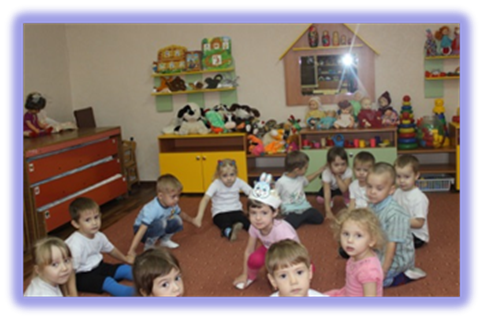 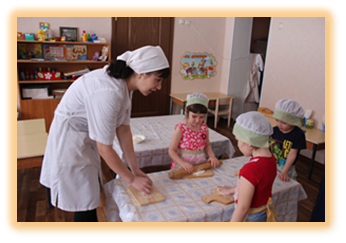 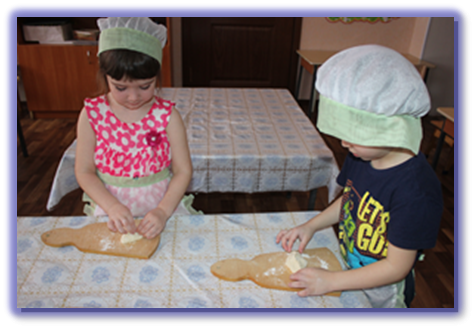 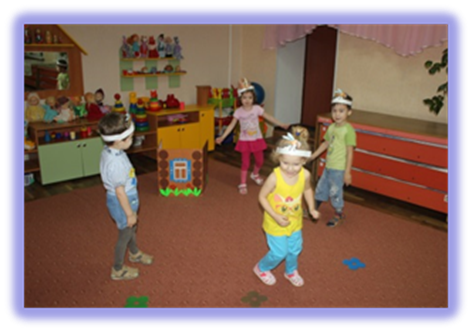 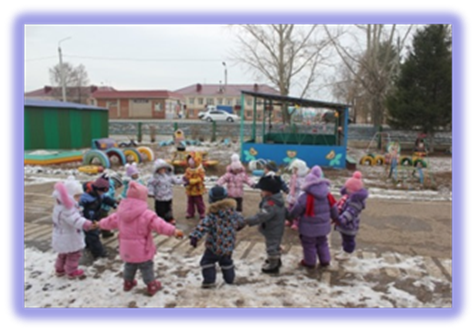 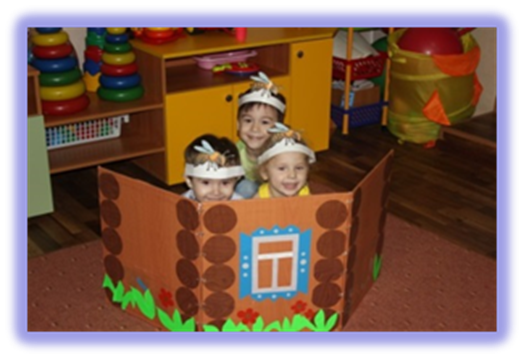 Хороших результатов можно добиться лишь тогда, когда согласованы усилия педагогов и родителей. Родители воспитанников нашего детского сада положительно влияют на желание детей к изучению второго языка.Дидактическая игра “Кошны өлешләрдән җый”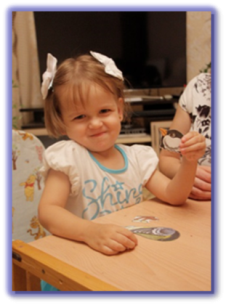 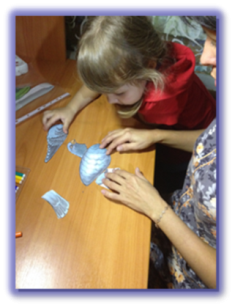 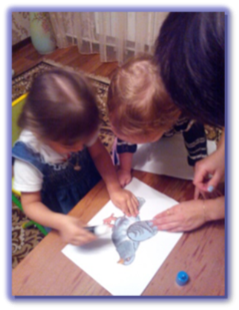 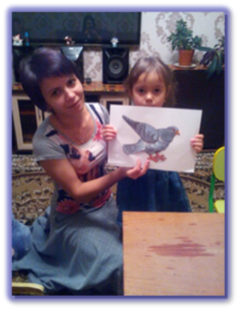 Рисование “Әйт әле: күбәләк, кишер, кыяр, алма, куян”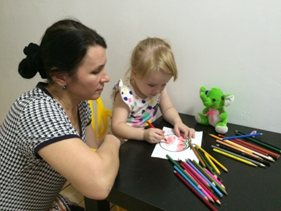 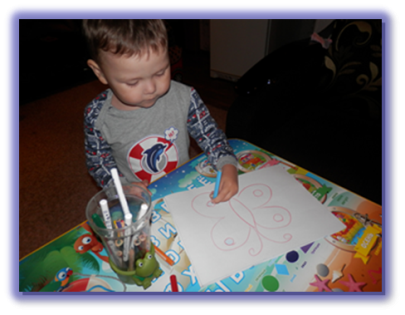 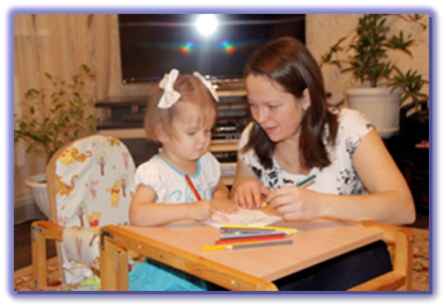 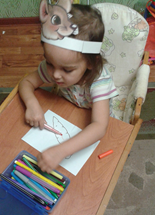 Дидактическая игра “Әти, әни, мин - бу минем гаилә”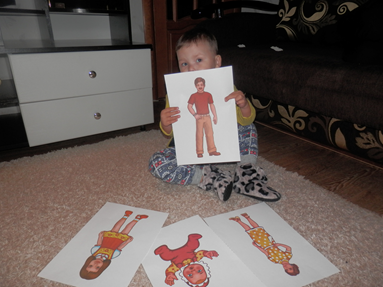 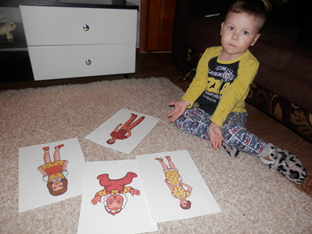 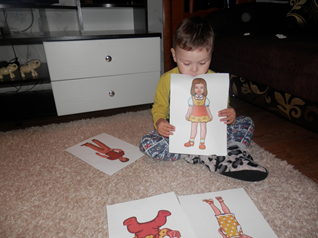 Дидактическая игра “Карга әйтә: карр, карр”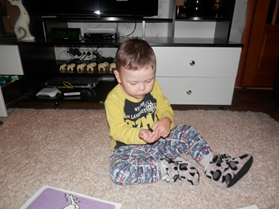 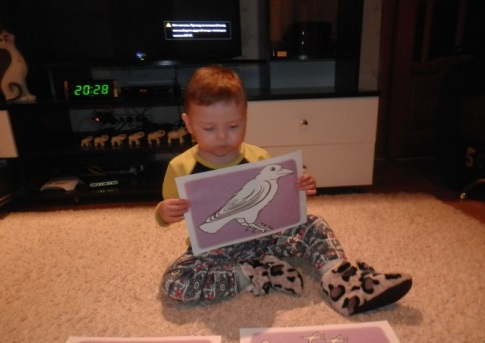 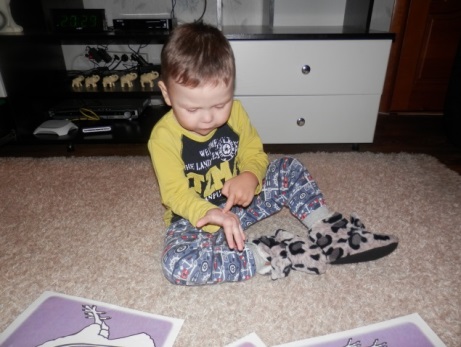 Дидактическая игра: «Әйдә әле, Акбай өйрән син!» 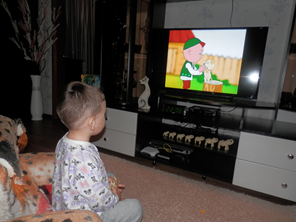 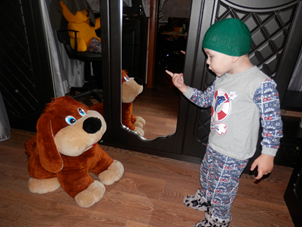 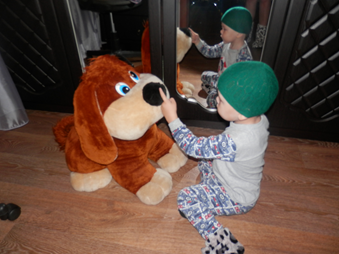 Мин туган телдә кабатлыйм (колаклар, койрык)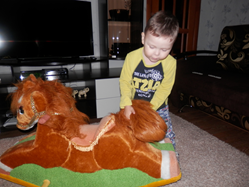 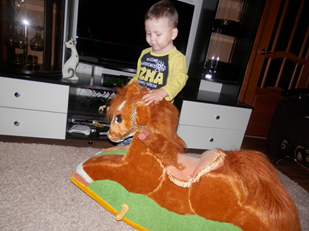 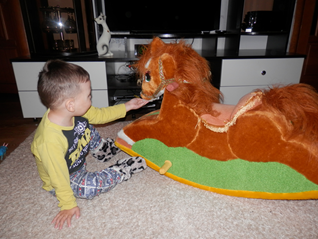 Театрализованная деятельность. «Йомры икмәк» (Рус халык әкияте)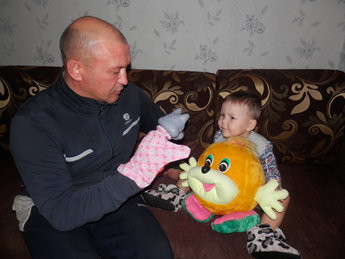 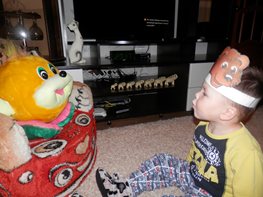 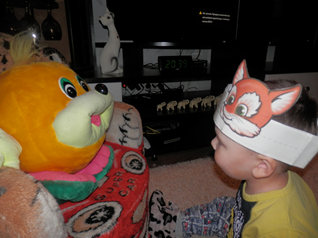 Просмотр анимационных сюжетов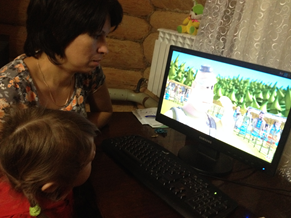 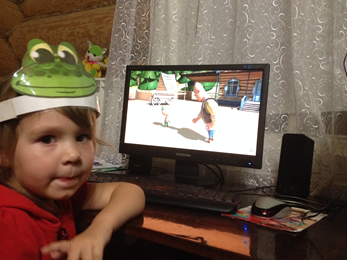 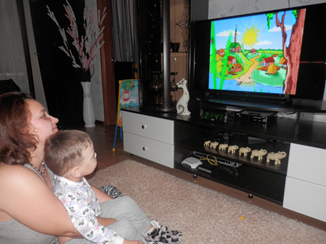 Изучение другого языка – это и знакомство с другой культурой, с праздниками и обычаями другого народа, сказками, детскими играми и фольклором. Театрализованная деятельность - «Теремкәй» (Рус халык әкияте)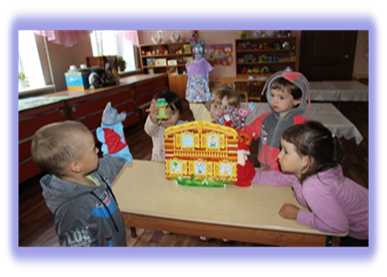 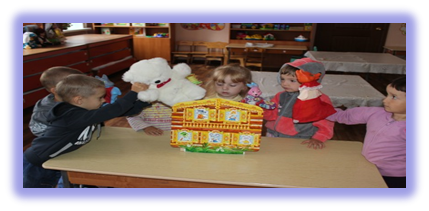 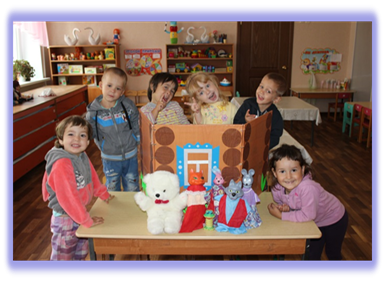 Через народные сказки, пальчиковые игры быстрее удается добиваться контакта с детьми, интереснее организовать игровую деятельность. Пальчиковая игра - «Гаилә»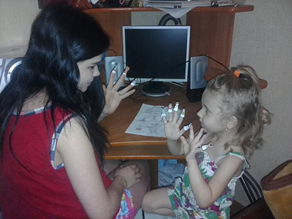 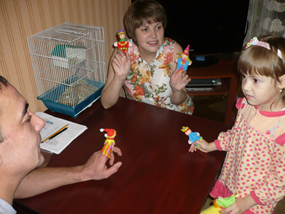 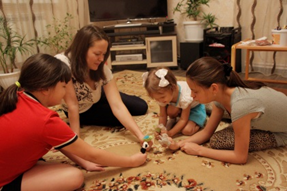 Театрализованная деятельность -  кукольный театр с куклами би-ба-бо «Кәҗә бәтиләре һәм бүре», «Чуар тавык» (рус халык әкияте)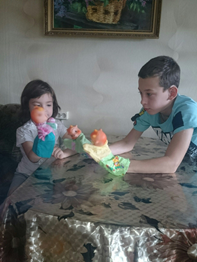 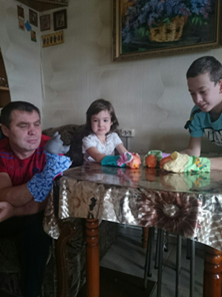 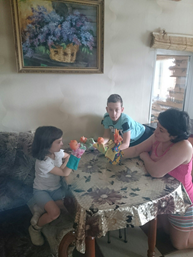 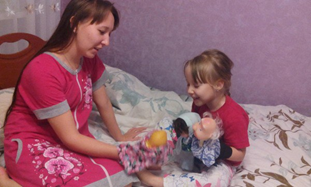 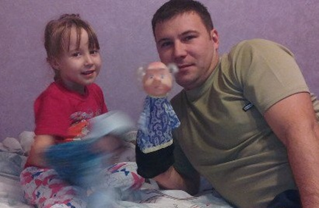 Театрализованная деятельность -  настольный театр«Теремкәй», «Йомры икмәк» (рус халык әкияте)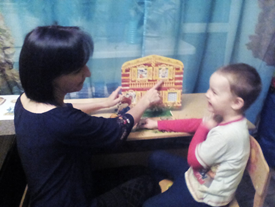 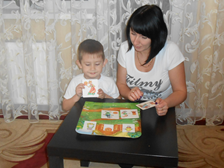 Игра  является эффективной и доступной формой деятельности при обучении детей татарской устной речи. Дети даже не задумываются, что они учатся, сами того не замечая, намного лучше усваивают татарские слова, фразы, предложения.Словесная игра: «Давайте познакомимся» - «Әйдәгез, танышабыз»Подвижная игра: “Аю һәм бал кортлары”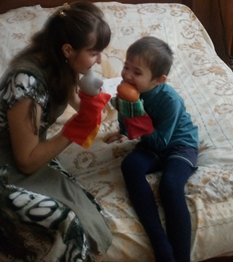 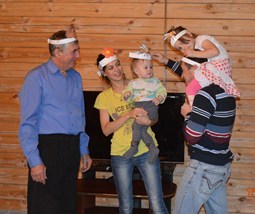 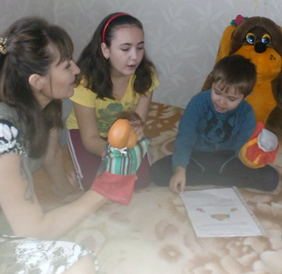 Использование рабочих тетрадей даёт возможность ребёнку усвоить  лексику татарского языка, закрепить речевой материал в игровой форме, поддерживать интерес к языку, привлекать родителей активно включаться в процесс развития  своего ребёнка. В тетрадях задания даны на русском  языке, что позволяет воспитателям и родителям повторять пройденное. 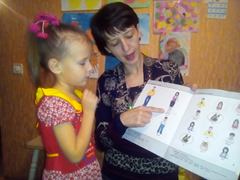 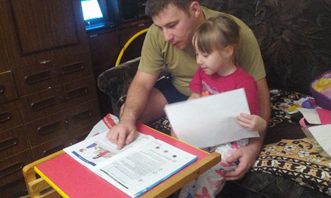 Так же детям нравятся интерактивные игры, прослушивание аудиозаписи, просмотр анимационных сюжетов по возрастным проектам. То есть, одним словом – родители с детьми играют и общаются.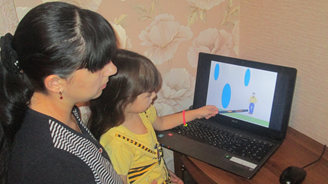 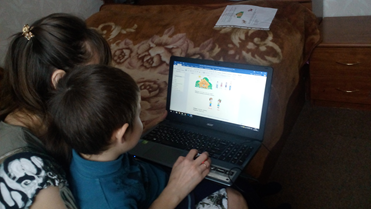 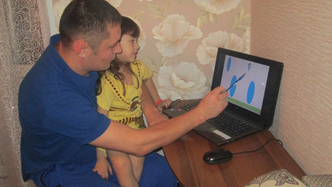 Просмотр мультфильмов: “Төлке белән каз”, “Су анасы”, “Эш беткәч уйнарга ярый”, “Кәҗә белән Сарык”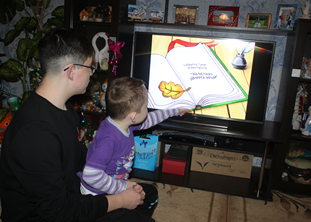 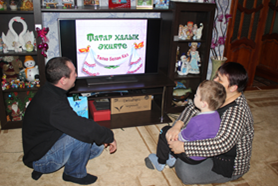 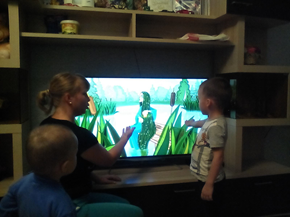 Для достижения результативности в общении с детьми на татарском языке, родители применяют дидактический и демонстрационный материал. Целью этих дидактических игр является: развитие звуковой культуры речи, активизация и обогащение словарного запаса детей, согласование частей речи, развитие мелкой моторики рук. 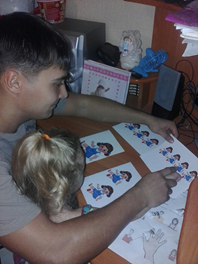 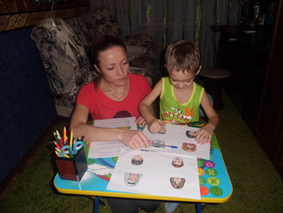 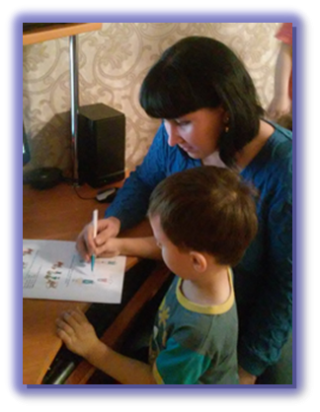 Игра: “Кого нет?” – “Кем юк?”, “Да - нет” - “Әйе-юк”,Счет на татарском языке от 1 до 5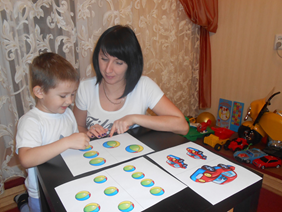 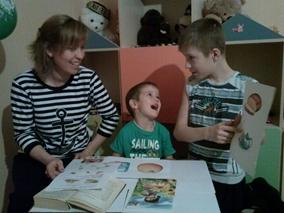 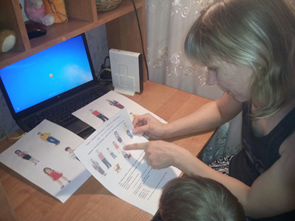 В целом методика обучения второму языку построена на принципах игры, сказки, воображения, фантазии, сравнения, соединения действия со словом, многократного повторения и обыгрывания всех изучаемых моментов. Таким образом: тематика двуязычия является жизненно важным вопросом для современной системы дошкольного воспитания. Театрализованная деятельность. Драматизация: “Теремкәй” (рус халык әкияте)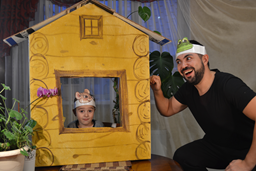 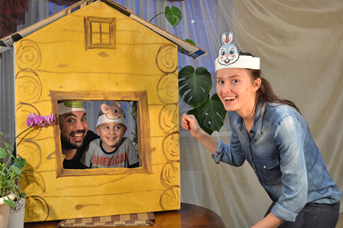 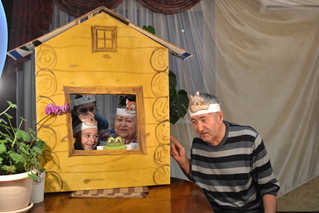 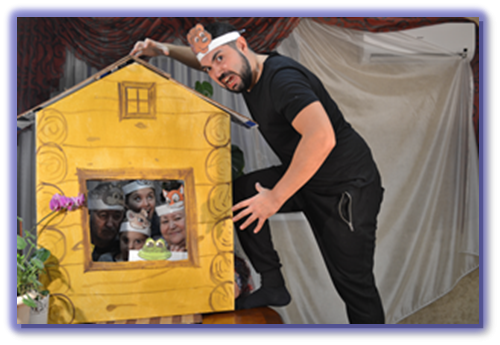 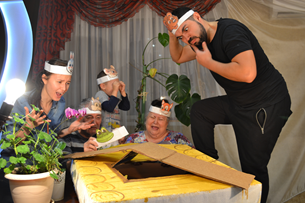 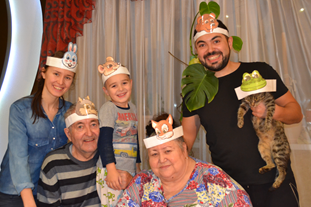 В обучении детей татарскому языку заинтересованной стороной, безусловно, выступают родители. Их желание видеть своего ребенка владеющим тем или иным языком, понимание и поддержка являются важным моментом, так как именно родители чаще всего дают установку на изучение языкаИсходя из вышесказанного, сделаем следующие выводы:дошкольный возраст наиболее благоприятен для изучения второго языка и специальной подготовки ребенка; для полноценного и глубокого освоения языка следует затратить много сил и усилий, как со стороны самого ребенка, так и со стороны взрослых;лишь единство семьи и детского сада обеспечивают успех в процессе усвоения языка.Список использованной литературыДоронова Т. Н. Взаимодействие дошкольного учреждения с родителями. Пособие для работников дошкольных образовательных учреждений. – М.: Просвещение, 2012. – 120 с.Зарипова З.М. Татарча Сөйлəшəбез / З.М. Зарипова, Р.Г. Кидячева // 4–7 яшьлек балаларны татар теленə өйрəтү буенча методик ярдəмлек.– Казань, 2012.Зверева О. Л., Кротова Т. В. Общение педагога с родителями в ДОУ. Методический аспект. – М.: Творческий центр «Сфера», 2005. – 80 с.Санитарно-эпидемиологические требования к устройству, содержанию и организации режима работы в дошкольных организациях «Санитарно-эпидемиологические правила и нормативы 83 СанПиН 2.4.1.3049–13», утвержденные Постановлением Главного государственного санитарного врача РФ от 15 мая 2013 г. № 26.Современные формы работы с родителями в дошкольномучреждении: методические рекомендации к 2012-2013 учебному году/ сост. Е. В. Пляскина. – с. Троицкое: РМК, 2013. – 60 с.